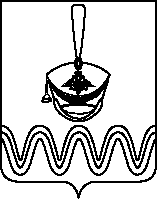 Р А С П О Р Я Ж Е Н И ЕАДМИНИСТРАЦИИ БОРОДИНСКОГО СЕЛЬСКОГО ПОСЕЛЕНИЯПРИМОРСКО-АХТАРСКОГО РАЙОНАот 20.03.2018  г.                                                                                              №  29-р станица БородинскаяОб утверждении плана контрольных мероприятийадминистрации Бородинского сельского поселения Приморско-Ахтарского района по осуществлению внутреннего муниципального финансового контроля, за соблюдением бюджетного законодательства Российской Федерации и иных нормативных правовых актов, регулирующих бюджетные правоотношения на 2018 годВ соответствии с Порядком осуществления полномочий по внутреннему муниципальному финансовому контролю в сфере бюджетных правоотношений, возникающих в процессе исполнения бюджета Бородинского сельского поселения Приморско-Ахтарского района, утвержденным постановлением администрации Бородинского сельского поселения Приморско-Ахтарского района от 11 марта 2015 года № 44 «Об утверждении Порядка осуществления администрацией Бородинского сельского поселения Приморско-Ахтарского района полномочий по  внутреннему муниципальному финансовому контролю в сфере бюджетных правонарушений, возникающих в процессе исполнения бюджета Бородинского сельского поселения Приморско-Ахтарского района»:1. Утвердить план контрольных мероприятий администрации Бородинского сельского поселения Приморско-Ахтарского района по осуществлению внутреннего муниципального финансового контроля, за соблюдением бюджетного законодательства Российской Федерации и иных правовых актов, регулирующих бюджетные правоотношения на 2018 год согласно приложению к настоящему распоряжению.	2.  Контроль за выполнением настоящего распоряжения оставляю за собой.	3.    Распоряжение вступает в силу со дня его подписания.Глава Бородинского сельского поселенияПриморско-Ахтарского района                                                                  В.В.ТуровПроект внесен:Ведущий специалист                                                                          А.В.СущанскаяПроект согласован:Ведущий специалист                                                                           Г.А. КоваленкоПЛАНконтрольных мероприятий администрации Бородинского сельского поселения Приморско-Ахтарского района по осуществлению внутреннего муниципального финансового контроля, за соблюдением бюджетного законодательства Российской Федерации и иных правовых актов, регулирующих бюджетные правоотношения на 2018 годГлава Бородинского сельского поселенияПриморско-Ахтарского района                                                                  В.В.Туров ПРИЛОЖЕНИЕУТВЕРЖДЕНраспоряжением администрацииБородинского сельского поселения Приморско-Ахтарского районаот 20.03.2018  г. №  29-р№п/пНаименование объекта контрольного мероприятия, ИННТема контрольного мероприятияПроверяемый периодСрок проведения контрольного мероприятия123451Муниципальное унитарное предприятие «ЖКХ Бородинское», ИНН 2347015670Проверка отдельных вопросов финансово-хозяйственной деятельности, в том числе соблюдения установленного порядка управления и распоряжения  муниципальным имуществом, переданным в хозяйственное ведение в МУП «ЖКХ Бородинское».2017 год2 квартал 2018 года2Муниципальное казенное учреждение культуры «Бородинская поселенческая библиотека», ИНН 2347014275Проверка соблюдения бюджетного законодательства Российской Федерации и иных нормативных правовых актов, правомерности и эффективности  использования бюджетных средств. Текущий период 2018 год2 квартал 2018 года3Муниципальное казенное учреждение «Централизованная бухгалтерия Бородинского сельского поселения Приморско-Ахтарского района», ИНН 2347014275Проверка соблюдения бюджетного законодательства Российской Федерации и иных нормативных правовых актов, правомерности и эффективности  использования бюджетных средств.Текущий период 2018 год3 квартал 2018 года4Муниципальное казенное учреждение «Сельский Дом культуры станицы Бородинской», ИНН 2347012060Проверка соблюдения бюджетного законодательства Российской Федерации и иных нормативных правовых актов, правомерности и эффективности  использования бюджетных средств.Текущий период 2018 год4 квартал 2018 года